МИНИСТЕРСТВО ОБРАЗОВАНИЯ И НАУКИ РФФедеральное государственное бюджетное 
образовательное учреждение высшего образования
«Тверской государственный университет»Факультет прикладной математики и кибернетикиНаправление 02.03.02 - «Фундаментальная информатика и информационные технологии»Профиль подготовки «Информатика и компьютерные науки»Отчет по итогам учебной практики по получению первичных
профессиональных умений и навыков
2017 – 2018 уч. год, 1 семестр                                                                               Автор: студентка 1 курса     
                                                                                    Николаева Мария Сергеевна         Руководители практики:
                    старший преподаватель                                                                                Шестакова Елена Григорьевна                                                                                старший преподаватель                                                                                Мальцева Людмила ФедеровнаОценка: ___________________
Тверь – 2017ОглавлениеВведение…………………………………………………………………….…3Основная часть 
2.1 Краткий обзор научной литературы……………………………………. 4
2.2 Maple……………………………………………………………………….4
2.3 Пакет linalg в Maple……………………………………………………….6
2.4 Решение задач……………………………………………………………..7Заключение…………………………………………………………………..12Список литературы………………………………………………………….1221. ВведениеОбъект исследования – система компьютерной алгебры Maple. Maple предназначен для символьных вычислений, хотя имеет ряд средств и для численного решения дифференциальных уравнений и нахождения интегралов. Обладает развитыми графическими средствами; имеет собственный язык программирования, напоминающий Паскаль.
Maple – типичная интегрированная программная система. Она объединяет в себе следующие составляющие: редактор для подготовки и изменения документов и программных модулейядро алгоритмов и правил преобразования математических выраженийчисленный и символьный процессорыряд подключаемых пакетов (packages), тематика которых охватывает множество разделов классической и современной математикисправочную систему с пояснениями всех функций и опций Цель данной работы – изучить возможности и команды системы компьютерной алгебры (СКА) Maple для решения типовых задач линейной алгебры.32. Основная часть
2.1 Краткий обзор научной литературыРусскоязычные статьи:1)  А. Р. Самигуллина «Математическое моделирование объектов линейной алгебры и аналитической геометрии в системе компьютерной математики Мaple»2)  В. Дьяконов «Maple 9.5/10 в математике, физике и образовании»Англоязычные статьи:1)  James A. Carlson, Jennifer M. Johnson «Multivariable Mathematics with Maple: Linear Algebra, Vector Calculus and Differential Equations»
2.2 MapleОсновное назначение любой СКА – работа с математическими выражениями в символьной форме. Maple позволяет реализовывать аналитические и численные методы решения задач, представляя результаты в математической нотации, обеспечивает графическую визуализацию, оформление результатов и подготовку к изданию.Примеры операций, выполняемых СКА Maple:упрощение выражений или приведение к стандартному виду;подстановки символьных и численных значений в выражения;4выделение общих множителей и делителей;раскрытие произведений и степеней, факторизацию; разложение на простые дроби;нахождение неопределённых и определённых интегралов;операции с векторами;матричные операции;нахождение решений линейных и нелинейных уравнений;символьное решение задач оптимизации;алгебраическое решение дифференциальных уравнений;Особенности работы Maple как СКА: числовые операции произвольной точностицелочисленную арифметику для больших чиселвычисление фундаментальных констант с произвольной точностьюпостроение графиков аналитически заданных функцийпостроение графиков функций по табличным значениямпостроение графиков функций в двух или трёх измеренияханимацию формируемых графиков разных типовиспользование пакетов расширения специального назначенияВстроенные в Maple пакеты позволяют выполнять математические построения и преобразования, начиная от элементарной математики и заканчивая общей теорией относительности. Общее число функций в системе Maple - встроенных в ядро и размещенных в пакетах - превышает 3000.Для программы существуют более 40 дополнительных пакетов, подключение каждого из которых позволяет решать различные задачи из всевозможных разделов алгебры и геометрии. 


                                                                  52.3 Пакет linalg в MapleПакет линейной алгебры linalg содержит команды создания матриц и векторов, предлагает большой набор функций для работы со структурой этих объектов, для выполнения основных матричных и векторных операций и для решения основных задач линейной алгебры: решение систем линейных уравнений, нахождение собственных значений и собственных векторов матрицы, приведение матриц к специальным формам и т.д. Некоторые команды данного пакета:matrix([[…], …, […]])  -  задание матрицыvector([…, …, …])  -  задание вектораevalm(A оператор B)  -  команда для вычисления матрицы или вектора на уровне их элементов, используется для вычисления любых возможных действий, заданных операторами сложения (+), вычитания (-), умножения (&*), деления (/) и возведения в степень(^).augment(A,B,…)  -  объединение двух и более матриц горизонтально («бок о бок»)stack(A,B,…) – объединение двух и более матриц вертикально («одна под другой»)transpose(M) – вычисление транспонированной матрицы или вектора.inverse(M) или evalm(1/M) – вычисление обратной матрицыdet(A) – вычисление определителя матрицы Аrank(A) – вычисление ранга матрицы Аdefinite(A, kind) – тест на положительно(отрицательно) – определенные матрицыlinsolve(M,B) – решение системы линейных уравнений, представленных в матричной форме: M*x=Bbasis  -  находит базис векторного пространстваminor(M, i, j) – матрица минора элемента с индексами (i, j)62.4 Решение задач Вариант №17              1  -4   1
1. А =    2   5   0
             -3   1  -2              -1  -1  2                   2   1  -1    4               0  1  -2
2. А =     1   1   3     ,    В =  1    3   5   -1   ,  С =   2  -1  3    ,    α = 1, β = 4.
              -2   0   1                  0   -2   2   -3              -3  4  0
                                                                                5  1  1
      -5х1 – 2х2 + х3 = -10,
3.    4х1 + 3х2 – 2х3 = 7,
         х1  - 6х2 + 5х3 = 2.        - х1 -   7х2   -   х3 + 5х4 +   х5   = 8,
4.    4х1 +  2х2  + 6х3  – 4х4 + 3х5  = -3,
       2х1 – 12х2 + 4х3  + 9х4 + 5х5  = 2.7Задание 1.
Найти:
1.1) det(А),  1.2) АТ,  1.3) А-1 (с проверкой).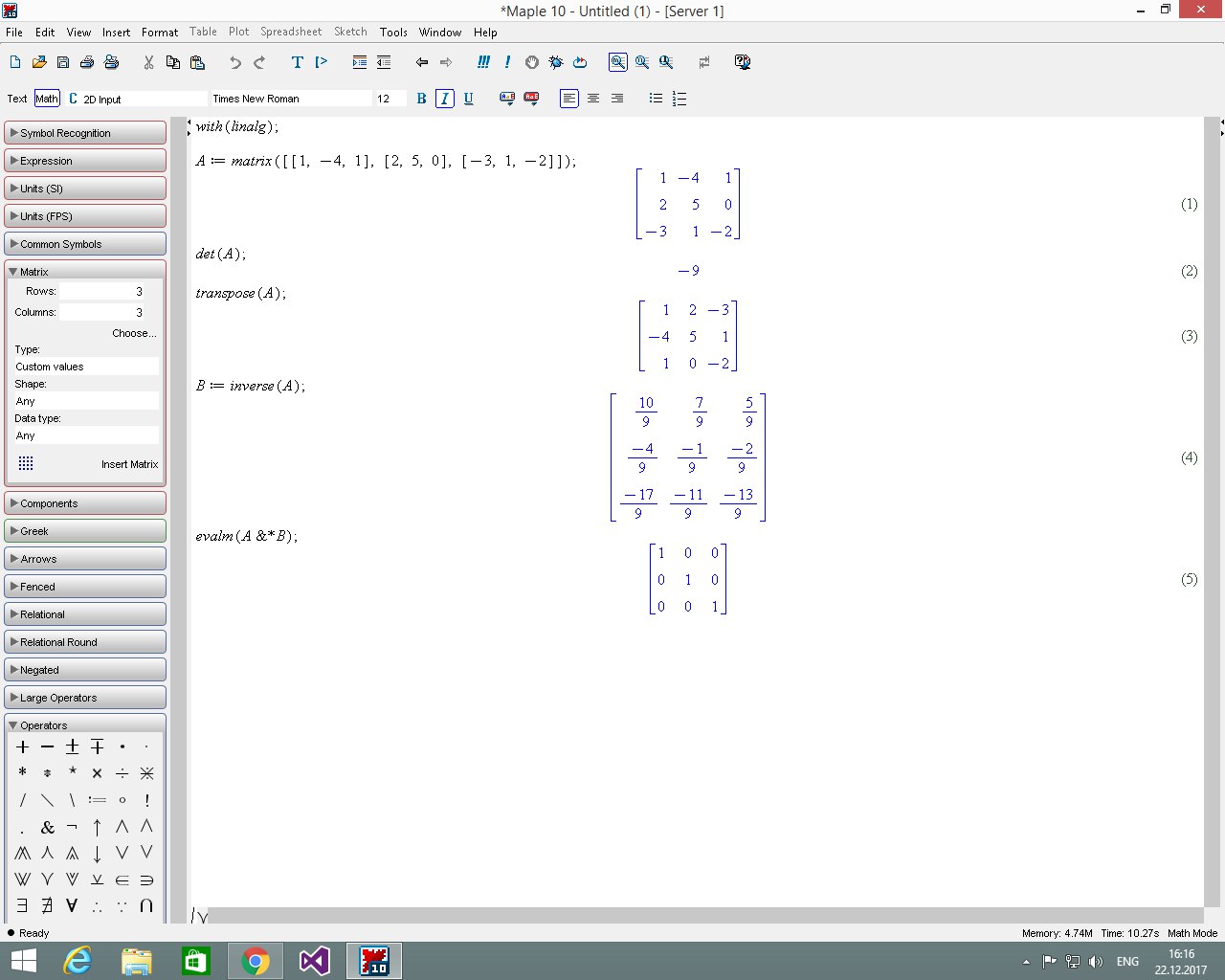 1.1) Определитель матрицы вычисляется с помощью команды det(A) пакета linalg.
1.2) Транспонирование матрицы выполняется с помощью команды transpose(A).
1.3) Нахождение обратной матрицы выполняется с помощью команды inverse(A). Для проверки перемножим исходную матрицу А и полученную обратную матрицу В с помощью команды evalm – получаем единичную матрицу.8Задание 2. Найти α*А2 + β*ВС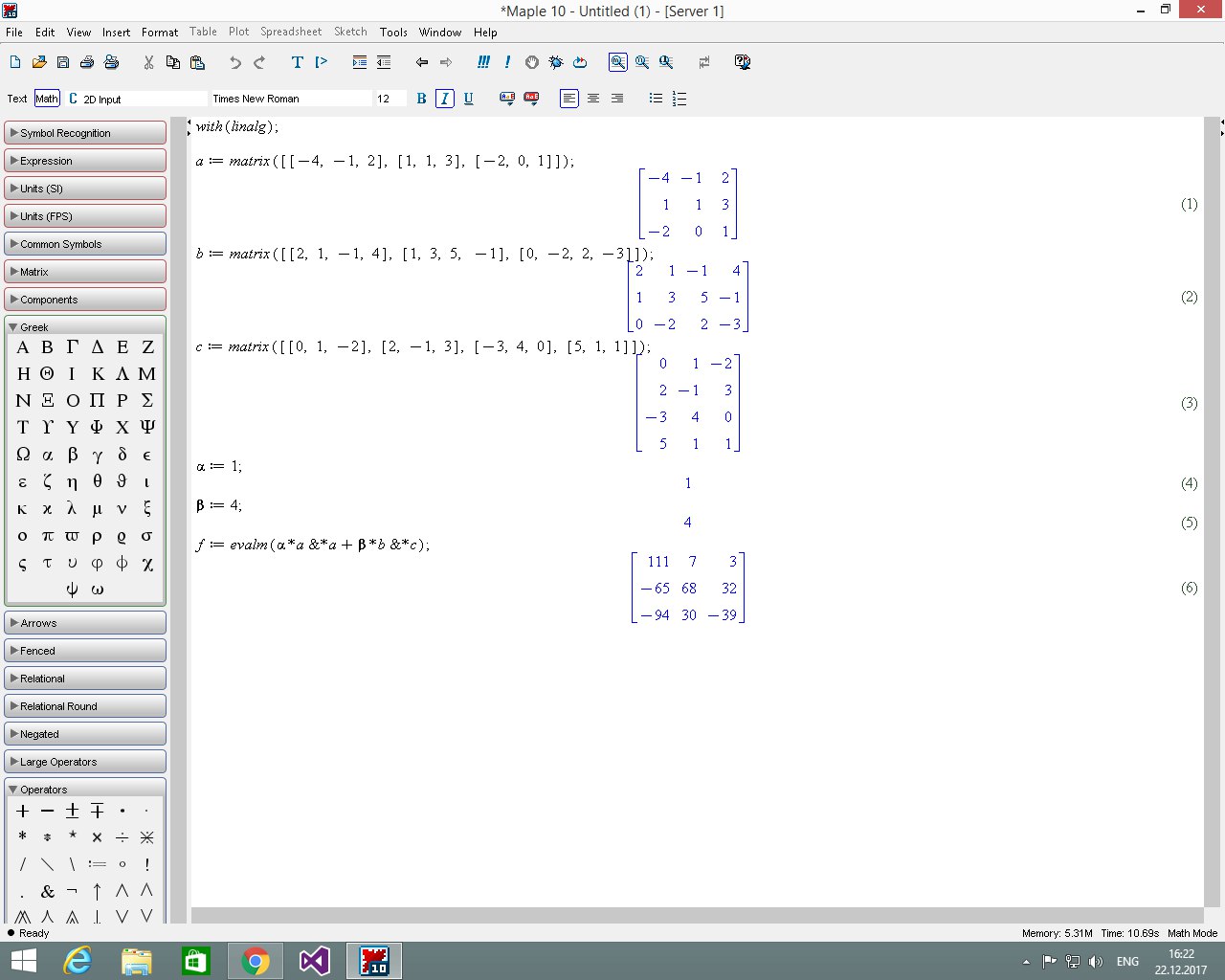 Задаем исходные матрицы, значения параметров и вычисляем заданное выражение с помощью команды evalm.9Задание 3. Решить систему методом Крамера, сделать проверку. 
Вычисляем определитель исходной матрицы. Решения системы – х1, х2, х3 -  находятся делением определителя матрицы, полученных из исходной заменой соответствующего столбца на столбец свободных членов, на определитель исходной матрицы. Для проверки перемножим исходную матрицу коэффициентов и вектор, полученный из значений х1, х2, х3, с использованием команды simplify – получаем исходные значения свободных членов.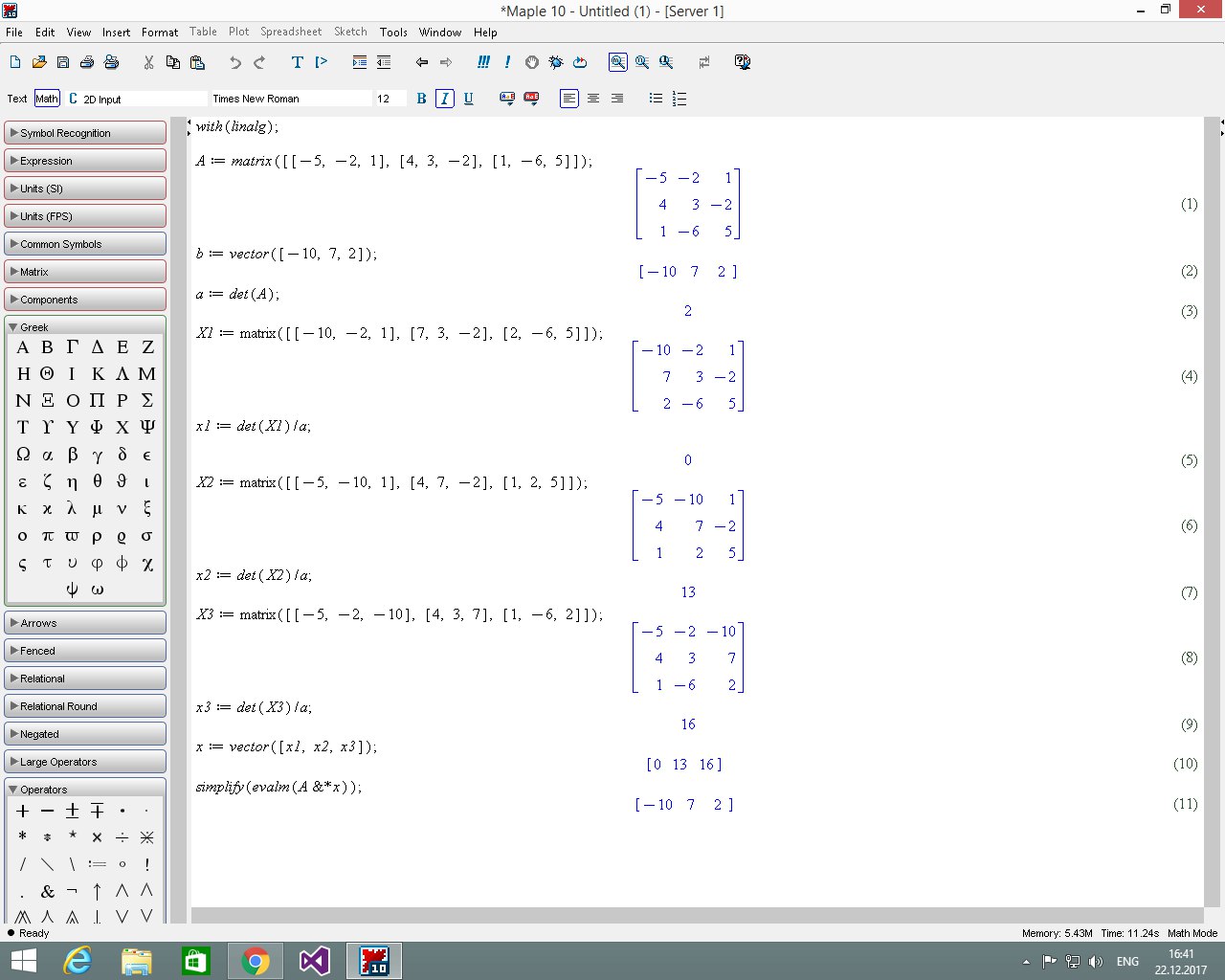 10Задание 4. Найти ранги матрицы системы, расширенной матрицы; используя теорему Кронекера-Копелли, сделать вывод о совместности системы и количестве ее решений. Найти решение системы, сделать проверку.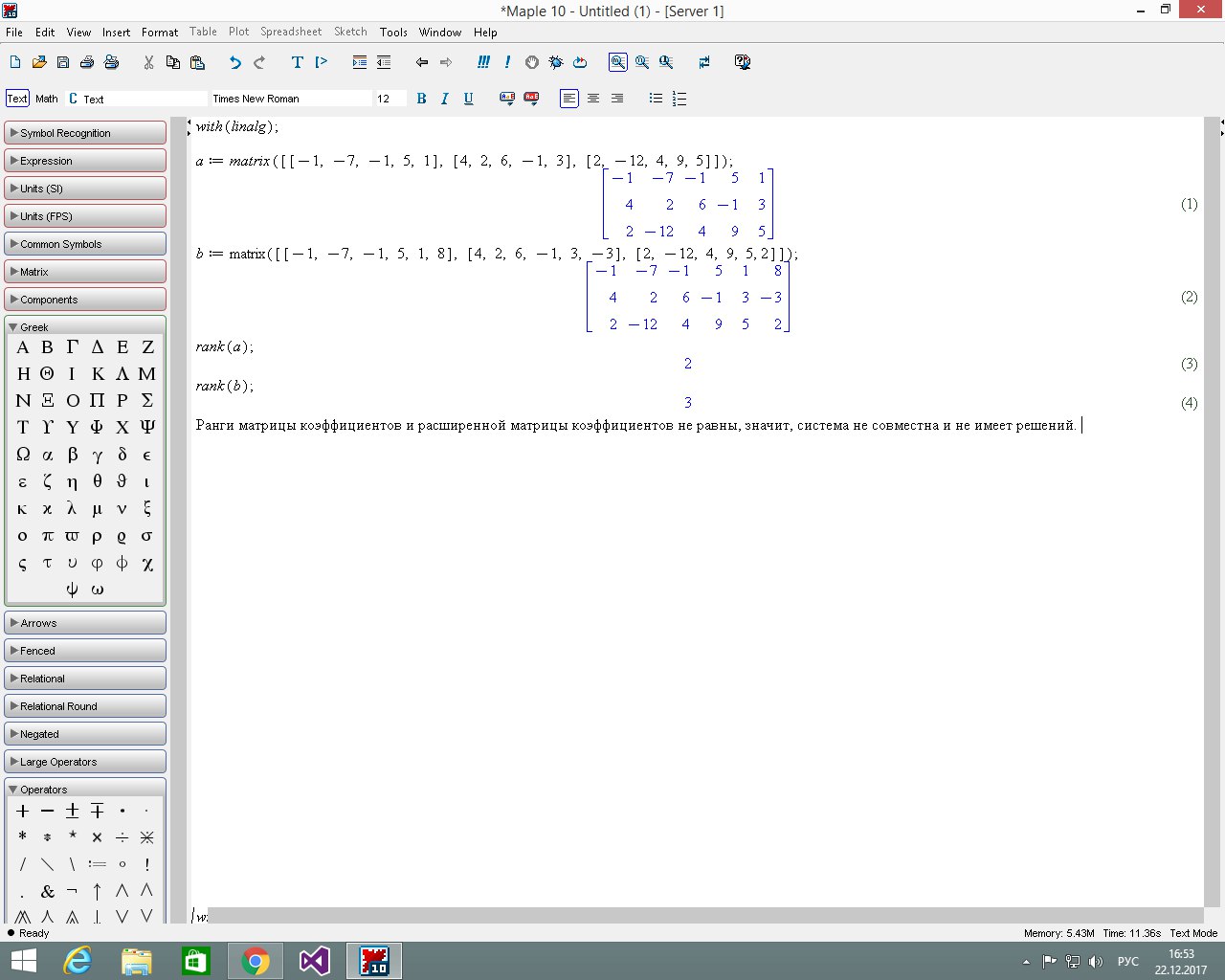 Теорема Кронекера-Копелли заключается в следующем: система линейных уравнений совместна тогда и только тогда, когда ранги матрицы коэффициентов и расширенной матрицы коэффициентов совпадают, причём система имеет единственное решение, если ранг равен числу неизвестных, и бесконечное множество решений, если ранг меньше числа неизвестных. С помощью команды rank находим ранги основной и расширенной матрицы; они не равны. Значит, система несовместна и решений нет.113.ЗаключениеИтогом этой работы становится ознакомление с назначением и возможностями системы компьютерной алгебры Maple, получение навыков выполнения типовых задач линейной алгебры и общих задач алгебры с использованием команд и инструментов Maple и пакета линейной алгебры.4.Список литературыhttp://detc.ls.urfu.ru/assets/amath0011/mp32.htmhttp://programming-lang.com/ru/comp_soft/dyakonov/0/j389.htmlhttp://mif.vspu.ru/books/mapletut/page6.html#112